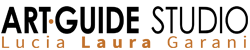 VISITA GUIDATA: PADOVA EBRAICA E MOLTO ALTRO!Guided tour: Jewish Padua and much more!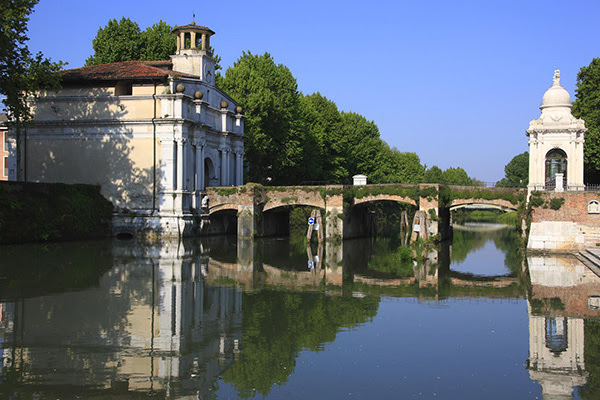 Invito alla curiositàDomenivca 17 Ottobre h.10,00Una giornata d'autunno, per conscere meglio la spendida città di Padova: il Ghetto Ebraico e un po' fuori dal centro, i suoi canali:il Naviglio , il Bacchiglione , poi i ponti , le Mura , i Bastioni , le porte   urbiche:dal Borgo Portello  al Piovego , con qualche sosta per visitare Oratori e altri monumenti poco conosciuti!L'atmosfera incantevole della Riviera Paleocapa  vi stregherà!quota 35,00€, tkts. esclusi (pranzo libero, prenotazioni su richiesta)treno da FE h.8,44info&booking 338 6986649prenotazione obbligatoira: info@artguidestudio.comArt Guide Studio di Dott.sa Lucia Laura Garani - Corso Giovecca 185, 44121 Ferrara, Italy - Cell: (+39) 338 6986649 - Email: info@artguidestudio.comInformativa sulla privacy
Ai sensi del D.Lgs 196/2003, La informiamo che il Suo indirizzo e-mail è stato reperito grazie all'adesione al servizio da noi ricevuta. Il Suo indirizzo e-mail non verrà divulgato in nessun modo e potrà in qualsiasi momento disattivare il servizio newsletter.Modifica le tue impostazioni di iscrizione